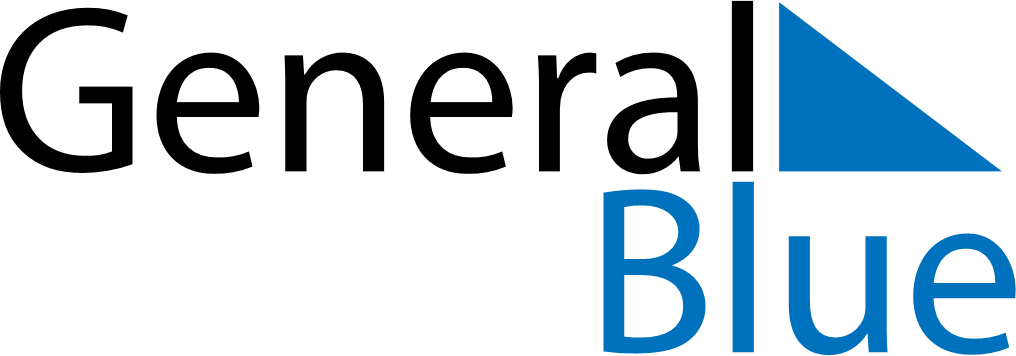 June 2024June 2024June 2024June 2024June 2024June 2024June 2024Knik-Fairview, Alaska, United StatesKnik-Fairview, Alaska, United StatesKnik-Fairview, Alaska, United StatesKnik-Fairview, Alaska, United StatesKnik-Fairview, Alaska, United StatesKnik-Fairview, Alaska, United StatesKnik-Fairview, Alaska, United StatesSundayMondayMondayTuesdayWednesdayThursdayFridaySaturday1Sunrise: 4:30 AMSunset: 11:21 PMDaylight: 18 hours and 50 minutes.23345678Sunrise: 4:29 AMSunset: 11:23 PMDaylight: 18 hours and 54 minutes.Sunrise: 4:27 AMSunset: 11:25 PMDaylight: 18 hours and 57 minutes.Sunrise: 4:27 AMSunset: 11:25 PMDaylight: 18 hours and 57 minutes.Sunrise: 4:26 AMSunset: 11:27 PMDaylight: 19 hours and 1 minute.Sunrise: 4:24 AMSunset: 11:29 PMDaylight: 19 hours and 4 minutes.Sunrise: 4:23 AMSunset: 11:30 PMDaylight: 19 hours and 7 minutes.Sunrise: 4:22 AMSunset: 11:32 PMDaylight: 19 hours and 10 minutes.Sunrise: 4:20 AMSunset: 11:34 PMDaylight: 19 hours and 13 minutes.910101112131415Sunrise: 4:19 AMSunset: 11:35 PMDaylight: 19 hours and 15 minutes.Sunrise: 4:18 AMSunset: 11:36 PMDaylight: 19 hours and 17 minutes.Sunrise: 4:18 AMSunset: 11:36 PMDaylight: 19 hours and 17 minutes.Sunrise: 4:18 AMSunset: 11:38 PMDaylight: 19 hours and 20 minutes.Sunrise: 4:17 AMSunset: 11:39 PMDaylight: 19 hours and 22 minutes.Sunrise: 4:16 AMSunset: 11:40 PMDaylight: 19 hours and 23 minutes.Sunrise: 4:15 AMSunset: 11:41 PMDaylight: 19 hours and 25 minutes.Sunrise: 4:15 AMSunset: 11:42 PMDaylight: 19 hours and 26 minutes.1617171819202122Sunrise: 4:15 AMSunset: 11:43 PMDaylight: 19 hours and 27 minutes.Sunrise: 4:14 AMSunset: 11:43 PMDaylight: 19 hours and 28 minutes.Sunrise: 4:14 AMSunset: 11:43 PMDaylight: 19 hours and 28 minutes.Sunrise: 4:14 AMSunset: 11:44 PMDaylight: 19 hours and 29 minutes.Sunrise: 4:14 AMSunset: 11:44 PMDaylight: 19 hours and 30 minutes.Sunrise: 4:14 AMSunset: 11:45 PMDaylight: 19 hours and 30 minutes.Sunrise: 4:14 AMSunset: 11:45 PMDaylight: 19 hours and 30 minutes.Sunrise: 4:15 AMSunset: 11:45 PMDaylight: 19 hours and 30 minutes.2324242526272829Sunrise: 4:15 AMSunset: 11:45 PMDaylight: 19 hours and 30 minutes.Sunrise: 4:16 AMSunset: 11:45 PMDaylight: 19 hours and 29 minutes.Sunrise: 4:16 AMSunset: 11:45 PMDaylight: 19 hours and 29 minutes.Sunrise: 4:16 AMSunset: 11:45 PMDaylight: 19 hours and 28 minutes.Sunrise: 4:17 AMSunset: 11:45 PMDaylight: 19 hours and 27 minutes.Sunrise: 4:18 AMSunset: 11:44 PMDaylight: 19 hours and 26 minutes.Sunrise: 4:19 AMSunset: 11:44 PMDaylight: 19 hours and 25 minutes.Sunrise: 4:20 AMSunset: 11:43 PMDaylight: 19 hours and 23 minutes.30Sunrise: 4:21 AMSunset: 11:42 PMDaylight: 19 hours and 21 minutes.